                                                                                   Barningham CEVCP School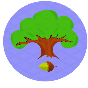                                                                  September 2017Dear parents and carers of children in Squirrel Class,A great first few weeks in the Squirrel Class! Please would you take a few moments to let us know how you felt about the schools transition process last term by completing this survey? We are reviewing our transition ideas and appreciate your feedback and ideas to help us provide the best first experience of school possible.Thank you, Miss Shipston  Survey Feedback: Number of Responses: 2How would you describe the transition activities:         very helpful   / helpful (1)   / not helpfulMy child found it:Good, lots of transition afternoons were good for herExciting and enjoyed his first few weeks.We felt that the school:Helped him settle in well.The length and timing of the transition was:Perfect. It was a nice build up to SeptemberAppropriate and enough to help him understand what to expect.Please tell us how your child felt on starting Squirrel Class in September? :He was looking forward to the new adventureLittle apprehensive due to knowing there would be more ‘work’ but settled fine.The most useful aspects were:Knowing he felt happy and understand what to expect.It would have been useful to have known:N/AParent/ carer knew the classroom well so (the question) does not apply.